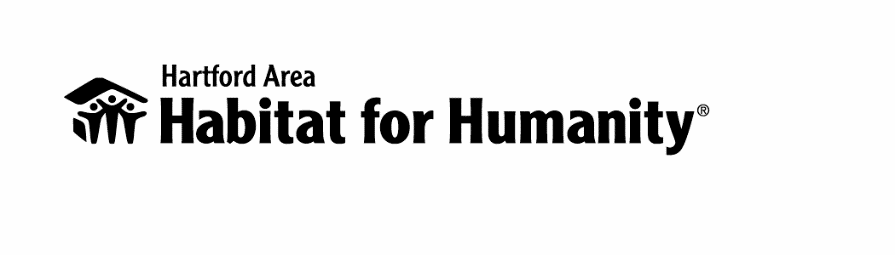 2019 BOARD OF DIRECTORSHARTFORD AREA HABITAT FOR HUMANITYMailing Address: P.O. Box 1933, Hartford, CT 06144Phone: 860 541-2208 Website: www.hartfordhabitat.orgBOARD OFFICERSBOARD OFFICERSBOARD OFFICERSBOARD OFFICERSBOARD OFFICERSBOARD OFFICERSMark D. VasingtonBoard Chair First American Title Insurance  Cell: (860) 214-0537mvasington@firstam.comBildade Augustin   Board Vice ChairTravelersWork: (860) 277-5112Cell: (860) 548-6463BAUGUST2@travelers.comBildade Augustin   Board Vice ChairTravelersWork: (860) 277-5112Cell: (860) 548-6463BAUGUST2@travelers.comLuke Ebersold                     Board TreasurerBlumShapiroHome: (860) 561-6854lebersold@blumshapiro.comLuke Ebersold                     Board TreasurerBlumShapiroHome: (860) 561-6854lebersold@blumshapiro.comAnne HamiltonBoard SecretaryFreelance WriterCell: (860) 916-3890Ahamilton105@gmail.comBOARD MEMBERSBOARD MEMBERSBOARD MEMBERSBOARD MEMBERSBOARD MEMBERSBOARD MEMBERSMatthew Bjorkman, CPATalcott Resolutionmabjorkman@gmail.comMatthew Bjorkman, CPATalcott Resolutionmabjorkman@gmail.comEric C. Brown, LEED APWork: (860) 284-7458Cell: (860) 250-3601ebrown@kbebuilding.comEric C. Brown, LEED APWork: (860) 284-7458Cell: (860) 250-3601ebrown@kbebuilding.comJesse Carabase, CPAMeritainWork: (860) 273-6009jesse.carabase@meritain.comJesse Carabase, CPAMeritainWork: (860) 273-6009jesse.carabase@meritain.comSharon CheeksState of ConnecticutCell: (860) 543-1483sharoncheeks@aol.comSharon CheeksState of ConnecticutCell: (860) 543-1483sharoncheeks@aol.comBen DaigleCell: (203) 843-3897 Home: (860) 788-7989bdctus@gmail.comBen DaigleCell: (203) 843-3897 Home: (860) 788-7989bdctus@gmail.comAbhist DwivediUTCWork: (860) 654-5811Cell: (860) 278-6482Abhist.Dwivedi@collins.comAbhist DwivediUTCWork: (860) 654-5811Cell: (860) 278-6482Abhist.Dwivedi@collins.comCrystal FloydFairview Capital Partners, Inc.Work: (860) 674-8066 ext. 227cfloyd@fairviewcapital.comCrystal FloydFairview Capital Partners, Inc.Work: (860) 674-8066 ext. 227cfloyd@fairviewcapital.comDenise HarrisBank of AmericaCell: (860) 558-8809Work: (860) 244-4947denise.m.harris@bankofamerica.comDenise HarrisBank of AmericaCell: (860) 558-8809Work: (860) 244-4947denise.m.harris@bankofamerica.comSteven Hernandez, Esq.Connecticut Commission on ChildrenCell: (860) 904-0404steven.hernandez@cga.ct.govSteven Hernandez, Esq.Connecticut Commission on ChildrenCell: (860) 904-0404steven.hernandez@cga.ct.govRyan JasonAdelbrookCell: (860) 944-0803rjason84@gmail.comRyan JasonAdelbrookCell: (860) 944-0803rjason84@gmail.comEmily RiveraSheldon Oak Central, Inc.Cell: (860) 670-9400erivera@sheldonoak.orgEmily RiveraSheldon Oak Central, Inc.Cell: (860) 670-9400erivera@sheldonoak.orgDoris Sugarman The Connecticut Forum Work: (860)509-0909 ext.15Cell: (860) 305-8354dsugarman@ctforum.orgDoris Sugarman The Connecticut Forum Work: (860)509-0909 ext.15Cell: (860) 305-8354dsugarman@ctforum.orgDavid SymonetteUnited Health Groupdavid.symonette@uhc.comDavid SymonetteUnited Health Groupdavid.symonette@uhc.com